Številka:   Datum:     OBČINA KOMENObčinski svetNa podlagi 30. člena Poslovnika občinskega sveta Občine Komen (Uradni list RS 80/09, 39/14), vam v obravnavo in sprejem posredujem•	Predlog Sklepa v zvezi z ustanovitvijo Evropskega združenja za teritorialno sodelovanje Kras-Carso z omejeno odgovornostjo (EZTS Kras-Carso)Geopark predstavlja geografsko zaokroženo območje, ki na slovenski strani poteka po administrativnih mejah petih občin – Hrpelje-Kozina, Divača, Sežana, Komen in Miren-Kostanjevica, za svoje delovanje pa potrebuje upravljavsko strukturo, ki bo lahko delovala na čezmejni ravni. Že v strateškem projektu KRAS-CARSO, ki je bil sofinanciran v okviru Programa čezmejnega sodelovanja Slovenija-Italija 2007-2013, je bilo ugotovljeno, da je Evropsko združenje za teritorialno sodelovanje (v nadaljevanju: EZTS) najbolj primerna oblika upravljavske strukture čezmejnega geoparka. UNESCO globalni geopark Kras-Carso je namreč sinonim za razvojno orodje za trajnostni razvoj Krasa, EZTS Kras-Carso pa bo to razvojno orodje uporabil v družbeno dobrobit. Poleg upravljanja geoparka je predvideno, da bo EZTS Kras-Carso deloval in koordiniral delo tudi na drugih vsebinah, kjer se z namenom trajnostnega razvoja izkazuje interes po čezmejnem sodelovanju (npr. turizem, projekti, protipožarna zaščita, mobilnost, ipd.).V tej zvezi je Republika Slovenija – Ministrstvo za kohezijo in regionalni razvoj, v sodelovanju z Občino Sežana, pripravila predlog strateškega projekta KRAS-CARSO II, katerega glavni cilj je ustanovitev EZTS-ja. Ker je v tem času Območno razvojna agencija Krasa in Brkinov d.o.o. (v nadaljevanju: ORA) prevzela vlogo krovne organizacije (tudi) za potrebe turizma, je Občina Sežana predlagala ORO za vodilnega partnerja omenjenega projekta.ORA je v sodelovanju s slovenskimi kraškimi občinami, Ministrstvom za javno upravo in predstavniki na italijanski strani Krasa oz. geoparka pripravila predloge ustanovitvenih dokumentov EZTS-ja, in sicer predlog Statuta Evropskega združenja za teritorialno sodelovanje Kras-Carso z omejeno odgovornostjo (EZTS Kras-Carso) in predlog Konvencije o ustanovitvi Evropskega združenja za teritorialno sodelovanje Kras-Carso z omejeno odgovornostjo (EZTS Kras-Carso). Osnutki ustanovitvenih aktov so sicer bili pripravljeni že v okviru projekta GeoKarst, ki je bil sofinanciran iz Programa sodelovanja Interreg V-A Ita.-Slo. 2014-2020. Podrobnejša obrazložitev glede pristopa Občine Komen k članstvu EZTS Kras-Carso je priložena. Pripravil jo je Aleš Vodičar, direktor ORE. S predlogoma statuta in konvencije seznanjamo tudi Občinski svet Občine Komen in predlagamo, da podpre članstvo Občine Komen v EZTS Kras-Carso. Obenem Občinskemu svetu Občine Komen predlagamo, da s sprejemom sklepa pooblasti župana za izvedbo vseh potrebnih aktivnosti v zvezi z ustanovitvijo EZTS Kras-Carso ter za uskladitev in podpis ustanovitvenih aktov EZTS-ja.Priloge:-	podrobnejša obrazložitev glede pristopa Občine Sežana k članstvu EZTS Kras-Carso, pripravljena s strani Območno razvojne agencije Krasa in Brkinov d.o.o.,-	predlog Statuta Evropskega združenja za teritorialno sodelovanje Kras-Carso z omejeno odgovornostjo (EZTS Kras-Carso),-	predlog Konvencije o ustanovitvi Evropskega združenja za teritorialno sodelovanje Kras-Carso z omejeno odgovornostjo (EZTS Kras-Carso),Številka: 				Datum: 		Na podlagi 16. člena Statuta Občine Komen (Ur.l. RS 80/09, 39/14, 39/16) je občinski svet Občine Komen na svoji -----.  seji, dne ------ sprejel naslednjiS K L E P1.Občinski svet Občine Komen se je seznanil s predlogom Statuta Evropskega združenja za teritorialno sodelovanje Kras-Carso z omejeno odgovornostjo (EZTS Kras-Carso) in predlogom Konvencije o ustanovitvi Evropskega združenja za teritorialno sodelovanje Kras-Carso z omejeno odgovornostjo (EZTS Kras-Carso) in se strinja s pristopom Občine Komen v članstvo EZTS Kras-Carso.2.Občinski svet Občine Komen pooblašča župana za izvedbo vseh potrebnih aktivnosti v zvezi z ustanovitvijo EZTS Kras-Carso ter za uskladitev in podpis statuta in konvencije iz 1. točke tega sklepa.3.Ta sklep velja takoj.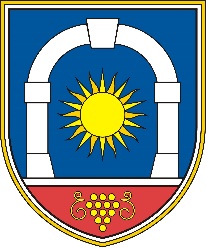 Občina KomenKomen 866223 KomenObčina KomenObčinski svetKomen 866223 KomenPREDLOGMag. Erik Modic, župan